Curriculum Vitae                 PERSONAL INFORMATION                                                                                  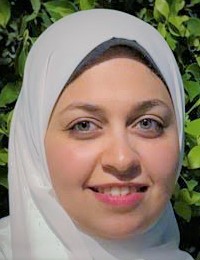 Name: Dalia Abdel-Fattah Gaber Mahmoud                                                      Gender: Female. Date of birth: November/11/1985.Citizenship: Egyptian.                                                                        Marital status: Married.Last Degree: PhD in Microbiology (Dr. rer. nat)E-mail address: 	dalia_gaber@aun.edu.eg                                    daliagaber123@gmail.comAddress: Department of Botany & Microbiology, Faculty of Science, Assiut University, 71516 Assiut, Egypt.Telephone Cellular: 002-01006146884.Work: 002-088-2316349.Fax:   002-088- 2342708.Google scholar link: https://scholar.google.com/citations?user=N5LqC4EAAAAJ&hl=enLanguages: 	Arabic: Mother language.English: ILETS with score 6 in 2013.German: B2.EDUCATIONo FORMAL EDUCATION1991-1996 : Primary School.1996-1999 : Preparatory School.1999-2002 : Secondary School.o GRADUATIONMay 2006: Bachelor of Sciences in Botany, Faculty of Science, Assiut University, Assiut, Egypt; Very Good With Honor.MASTER THESISJune, 2012: Master degree in Botany (Microbiology), Faculty of Science, Assiut University, Egypt. The thesis entitled: "Studies on zoosporic fungi in some fish farms and the pathogenicity of two species on Nile Tilapia".PhD THESISOctober, 2019: PhD degree in Microbiology, Faculty of Biology, Humboldt University of Berlin, Germany. The thesis entitled: "Acclimatization of Dark septatte endophytes (DSEs) and their role in improving plant tolerance against salt stress".RESEARCH INTERESTSApplied Microbiology.Environmental Biotechnology.Endophytic fungi.Plant-fungi interactions.Molecular biology.Microbial Genetic Engineering.PREVIOUS AND CURRENT WORK POSITIONS1/2007 - 8/2012: Demonstrator in Botany & Microbiology department, Faculty of Science, Assiut University, Assiut, Egypt. 8/2012 – 5/2014: Assistant lecturer at the Department of Botany & Microbiology, Faculty of Science, Assiut University, Assiut, Egypt.5/2014 – 10/2019: PhD student in Humbolt university of Berlin, Germany and Leibniz institute of vegetables and ornamental crops.12/2019 – to date: Lecturer of Microbiology at the Department of Botany & Microbiology, Faculty of Science, Assiut University, Assiut, Egypt.CONFERENCES, WORKSHOPS AND INTERNSHIPS:2007, 2008: Six Workshops courses in university teaching fundamentals from Development Center of Faculty Members, Assiut University, Egypt.February, 2008: Workshop in Principles of Molecular biology, Genetics Department, Faculty of Agriculture, Assiut University, Egypt.March, 2009: The First International Conference of Biological Sciencees, Assiut University, Assiut, Egypt (organization committee).March, 2010: The Thirteenth Workshop Organized by the Assiut University Mycological Centre (AUMC).April, 2011: The Third Conference for Young Researchers, Basic Science & Technology, Assiut University, Egypt (With research article as a Poster entitled “Occurrence and distribution of zoosporic fungi in fish farms water”. February, 2013: Workshop in Environmental poisons, methods of detection and it’s control, Central lab. In Faculty of Veterinary medicine.October, 2014: Training program entitled “Molecular Training in Microbial Ecology” in Leibniz-Institute of Vegetable- and Ornamental Crops, Grossbeeren, Germany.March, 2015: The 7th International Symposium conference entitled “principle mode of action” of microorganisms as agents between fertilization and plant protection in Julius Kühn Institute, Berlin, Germany.  August, 2015: Phylogenetic analyses – an introductory summer school in Eger, Hungary.September, 2015: The annual symposium vegetable grafting in Humboldt University, Campus Dahlem, Berlin, Germany.November, 2016: The 1st Symposium meeting entitled; Fungus-Plant interactions in Jena, Germany.September, 2016: Assisting in preparations of the two weeks practical course for undergraduate and master students in faculty of biology on the isolation and identification of plant root fungal endophytes in Humboldt university of Berlin, Germany.August, 2017: Two weeks internship on melanin extraction, purification and quantification by the working group of Dr. Damien Blaudez in Faculty of science and technology, University of Lorraine, Nancy, France.August, 2017: The 9th international conference of Myccorhizae (ICOM 9) in Prague, Czech Republic. I presented a poster entitled “Stress acclimatization and melanin production of Dark Septate Endophytes”.August, 2017: The international conference 'Sustain: Endophytes for a Growing World in Dublin, Ireland by a poster entitled “Stress acclimatization and melanin production of Dark Septate Endophytes” and I got one of the three best poster prizes.April, 2018: The international conference of the Association for General and Applied Microbiology (VAAM) in Wolfsburg, Germany by a poster entitled “Extent of compatibility of stress tolerance and melanin production in dark septate endophytes (DSEs)”.November, 2018: The international conference “Plant Microbiome” in El-Gouna, Egypt by poster and talk.AWARDS2004: Certificate of honor Assiut University Medal from Faculty of Science, Assiut University for Top Botany & Microbiology students; ranked as the 1st. 2007: Certificate of honor and medal of Assiut University for appointed as a demonstrator in the faculty of Science.2013: Certificate of honor and the University symbol Award from Assiut University for getting M.Sc. thesis with excellence.2017: Best poster prize in international conference 'Sustain: Endophytes for a Growing World in Dublin, Ireland.PUBLICATIONS1 - Charlotte Berthelot, Asfaw Zegeye, Dalia A. Gaber, Michel Chalot, Philipp Franken, Gábor M. Kovács, Corinne Leyval and Damien Blaudez , Unravelling the Role of Melanin in Cd and Zn Tolerance and Accumulation of Three Dark Septate Endophytic Species, Microorganisms , MDPI, 8(4), 537, https://doi.org/10.3390/microorganisms8040537, April, 20202 - Franken, P.; Bitterlich, M.; Gaber, D.; Shahriyari, H.; Yakti, W. , Functional diversity of root colonizing fungi , The Plant Microbiome, Abstract Book, 26, 20183 - Gaber, D. A.; Berthelot, C.; Blaudez, D.; Kovacs, G. M.; Franken, P. , Extent of compatibility between stress tolerance and melanin production in dark septate endophytes , Annual Conference of the Association for General and Applied Microbiology VAAM, Book of Abstracts., 20184 - Gaber, D. A.; Berthelot, C.; Blaudez, D.; Kovacs, G. M.; Franken, P., Dark septate endophytes (DSEs) responses to abiotic stress and their role in alleviation of salt stress in tomato plant , The Plant Microbiome, Abstract Book, 70., 20185 - Gaber, D.; Berthelot, C.; Blaudez, D.; Kovács, G.M.; Franken, P. , Stress acclimatization and melanin production of Dark Septate Endophytes, 9th International Conference on Mycorrhiza., Book of Abstracts., 2017